Publicado en Madrid el 06/11/2018 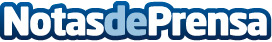 El Grado de Traducción entre las 10 notas de corte más altas de MadridEl Grado de Lenguas Modernas y Traducción, cuyo objetivo es formar profesionales polivalentes, capaces de actuar como traductores y mediadores en diferentes lenguas modernas, se sitúa entre una de las notas de corte más altas de Madrid.
La formación en Grado y Máster sobre  Traducción e Interpretación, en la Universidad de Alcalá, en Madrid, es una de las más demandadas y con menos plazas
Datos de contacto:CEOwww.airetraducciones.com915635252Nota de prensa publicada en: https://www.notasdeprensa.es/el-grado-de-traduccion-entre-las-10-notas-de_1 Categorias: Internacional Idiomas Educación Sociedad Madrid Universidades http://www.notasdeprensa.es